Firma de Entrega	Firma RecibidoUnidad de Medios Audioviduales	SolicitanteCONTROL DE CAMBIOS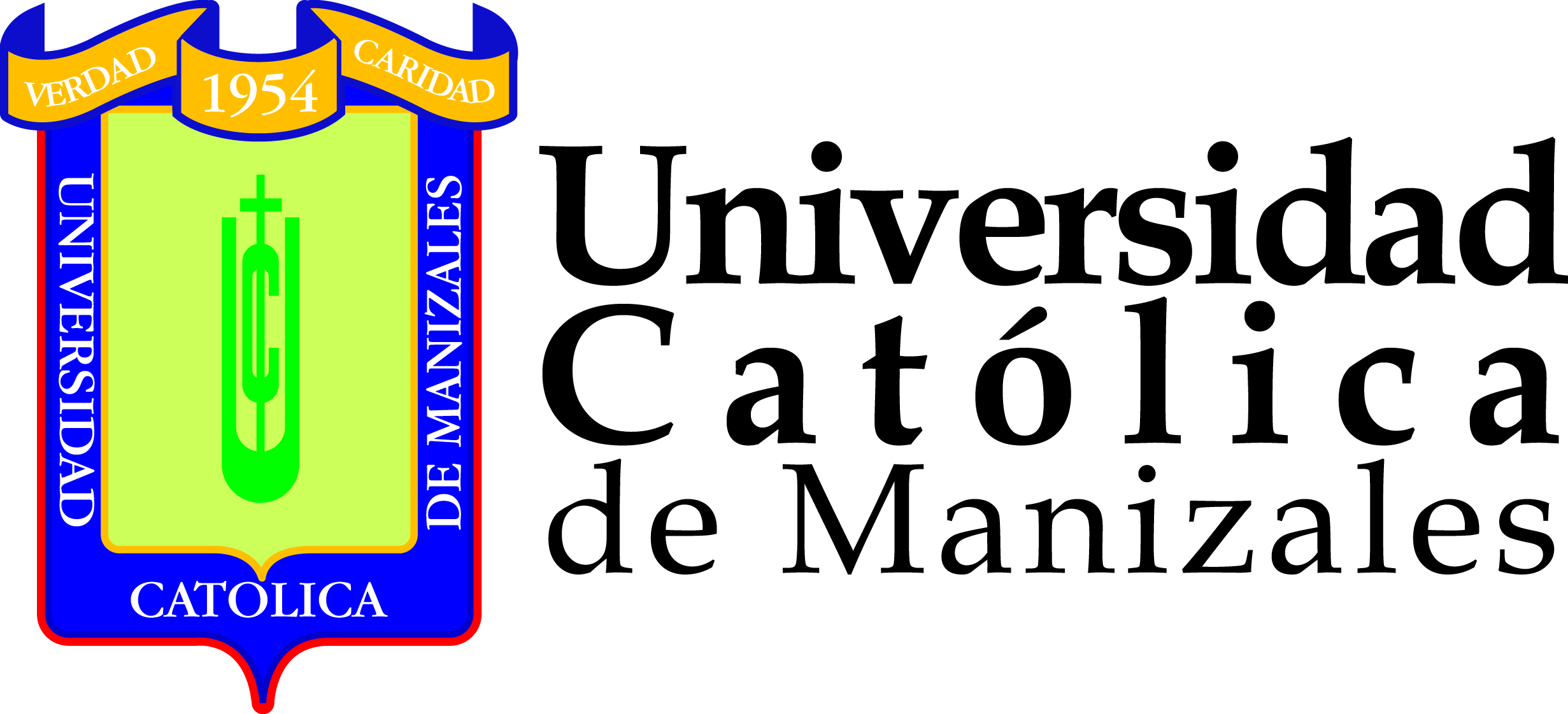 SOLICITUD DE SERVICIOS       Código:GRE-F-48 SOLICITUD DE SERVICIOS       Versión:1SOLICITUD DE SERVICIOS       Página:1 de 1Solicitante:Solicitante:DEPENDENCIA – SALON - AUDITORIO:FECHA:EQUIPO: SERIE: MARCA: CÓDIGO: MODELO: ESTADO: HORAS LÁMPARAESTADO FINALFUNCIONARIO ENCARGADOElaboróRevisóAprobóFecha de vigenciaUnidad de Medios Audiovisuales Dirección de Aseguramiento de la Calidad Dirección de Planeación Rectoría Abril de 2016ITEMMODIFICACIÓN